24.04 - piątek kl. IIEDUKACJA MATEMATYCZNAZadanie 1Sprawdzam siebie - dzisiaj sprawdzicie swoje wiadomości i umiejętności z tabliczki mnożenia i dzielenia do 30 oraz rozwiązywania zadań z treścią. Te tematy realizowaliśmy razem w szkole. 
Uzupełnijcie kartę, a jeśli nie macie drukarki to przepiszcie do zeszytu. Prześlijcie zdjęcie na moje konto.Załącznik nr 1Zadanie 2W wolnej chwili zagrajcie z drugą osobą w grę matematyczną „Wyścig do 100, wyścig do 0”Załącznik nr 2EDUKACJA POLONISTYCZNAOtwórzcie podręczniki na stronie 74-75, przed Wami uroczy i zabawny wiersz pt. „Dlaczego cielę ogonem miele?" Przeczytaj go na głos. W tekście mogą pojawić się niezrozumiałe wyrazy, np.:cielętnik - obora, albo zagroda przeznaczona dla cieląt;bodzie - uderza rogami;Pewnie zastanawiasz się co to takiego jest seradela?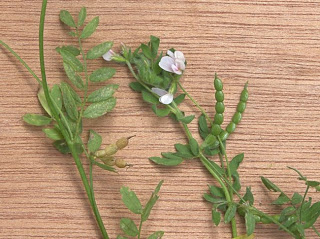 Seradela - to roślina pastewna (wykorzystywana przy hodowli zwierząt m.in. do produkcji paszy oraz siana).Jest bardzo odżywcza, ma dużo witamin. Bardzo dobrze wpływa na jakość mleka krów, które ją jedzą 🐄🐄.Odpowiedzcie ustnie na pytania:
- jakie zwierzęta rozmawiały ze sobą o zachowaniu cielęcia i jak wyjaśniały to zachowanie?
- dlaczego w wierszu cielę ogonem miele?😊TERAZ ZABAWABędę podawała nazwę zwierzęcia, a Wy stworzycie do tej nazwy zdrobnienie. Niech osoba Wam bliska sprawdza i zlicza punkty. Jedno dobrze ułożone zdrobnienie - 1 punkt. Start.kot ...krowa ...świnia ...zając ...koza ...koń ...kura ...Macie 7 punktów?Brawo👏Przejdźcie do ćwiczeń polonistycznych na str. 80. EDUKACJA MUZYCZNANauczycie się dzisiaj nowej piosenki pt. ,,Podwórko pod chmurką".Tekst piosenki:https://1.bp.blogspot.com/-wNioAOatSFU/Xp1McsJXkOI/AAAAAAAAB14/4Hshppe0m9cOsw7bCa3gOVyocAt_4jDZQCLcBGAsYHQ/s1600/IMG_20200420_091415.jpgPosłuchajciehttps://2asp2.blogspot.com/2020_04_20_archive.html-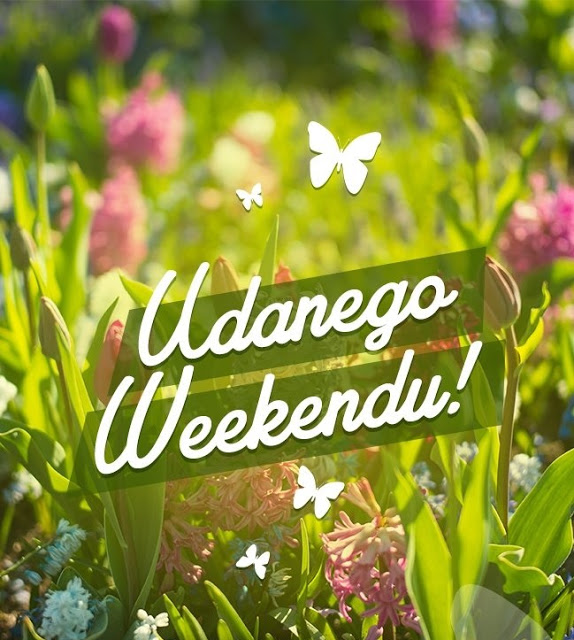 